基于XC7Z100+TMS320C6678的图像处理板卡一、板卡概述 板卡基于独立的结构，实现ZYNQ XC7Z100+DSP TMS320C6678的多路图像输入输出接口的综合图像处理，包含1路Camera link输入输出、1路HD-SDI输入输出、1路复合视频输入输出、2路光纤等视频接口，管理接口包含双路网络、6路RS232，GPIO等，DSP通过RapidIO、SPI与ZYNQ的PL端互联，实现图像的浮点协助理计算。板卡满足工业级设计要求。板卡尺寸：150 x 215mm,，电源：输入电压范围9~36V。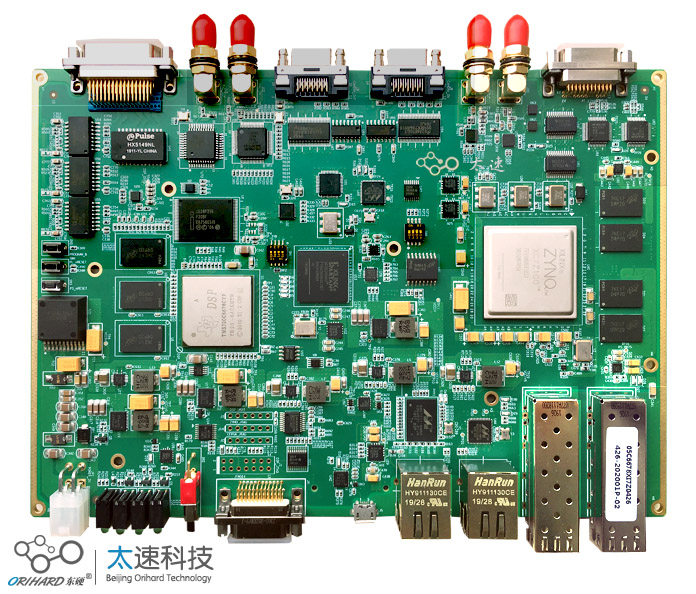 二、板卡原理框图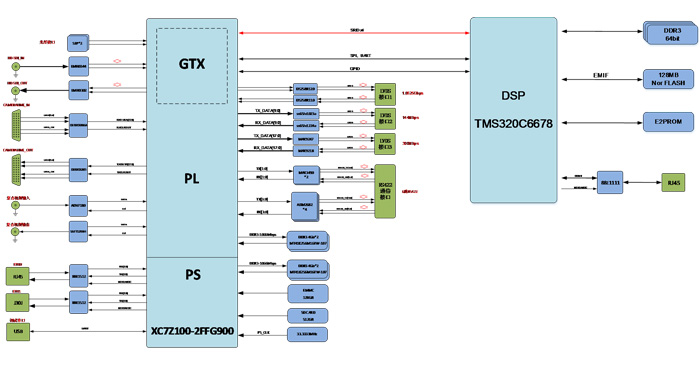 三、板卡外围接口 Cameralink Base模式输入和输出接口； HD-SDI格式的高清视频信号输入和输出接口；  PAL制模拟视频输入和输出接口； 六路RS422收发控制接口； LVDS：3路接收、3路发送数据接口； 2路光纤接口； 四、ZYNQ 外设内容 主芯片采用XILINX公司ZYNQ系列XC7Z100芯片； 1Gb QSPI FLASH用于存储程序； PS和PL分别外挂32bit DDR3，容量分别为1GB； 128GB大容量存储器件EMMC和SD卡； 两路千兆（兼容百兆）以太网口。 五、DSP外设内容 DSP主芯片采用TI高性能TMS320C6678处理器； 2GB DDR3-1333存储器； 1Gb EMIF NAND Flash存储器； 128KB I2C EEPROM； 1路RS4222接口； 1路千兆以太网口； 调试接口等。 六、DSP与FPGA互联 高速接口：DSP与FPGA之间高速数据通过RapidIOX4互联； 低速接口：GPIO、SPI、Uart等接口。 七、软件支持 ZYNQ软件内容 ARM端裸跑程序包括：DDR3、UART、QSPI、网口、SD卡、EMMC等接口测试测试程序； Cameralink输入、输出驱动程序； HD-SDI输入、输出驱动程序； PAL输入、输出驱动程序； RS422接口程序； LVDS接口程序； SFP+光纤接口程序； RapidIO接口驱动程序； DSP软件内容 DDR3测试程序； DSP的I2C E2PROM操作程序； DSP的NAND Flash 读写程序； DSP的RapidIO接口驱动程序； DSP的Boot Load引导程序； DSP的多核加载测试程序； DSP的网络接口测试，SGMII互传程序； 八、物理特性 板卡尺寸：150 x 215mm； 工作温度：工业级板卡-40到85℃； 电源：输入电压范围9~36V。 九、板卡应用     红外影像、可见光图像跟踪、目标识别。 